СУМСЬКА МІСЬКА РАДАVІІ СКЛИКАННЯ XII СЕСІЯРІШЕННЯ від 07 липня 2016 року № 971-МРм. СумиЗ метою сприяння в об’єднанні зусиль Уряду, Федерації профспілок України, народних депутатів України, органів місцевого самоврядування, громадських організацій задля встановлення економічно обґрунтованої ціни на природний газ та вжиття дієвих заходів соціального захисту населення, враховуючи звернення Сумської обласної ради професійних спілок від 29.06.2016 № 01-128, керуючись статтею 25 Закону України «Про місцеве самоврядування в Україні», Сумська міська радаВИРІШИЛА:1. Схвалити та направити народним депутатам України від Сумської області  та до НКРЕКП звернення стосовно ситуації, що склалася у зв’язку з підвищенням ціни на газ для населення (згідно з додатками 1 та 2 відповідно).2. Організацію виконання цього рішення покласти на секретаря Сумської міської ради Баранова А.В.Сумський міський голова 							О.М. ЛисенкоВиконавець: А.Г. АнтоненкоДодаток 1до рішення Сумської міської ради «Про звернення до народних депутатів України від сумської області та НКРЕКП стосовно ситуації, що склалася у зв’язку з підвищенням ціни на газ для населення»від 07 липня 2016 року № 971-МРНародним депутатам УкраїниБухарєву В.В.Деркачу А.Л.Лаврику М.І.Медуниці О.В.Молотку І.Ф.Сугоняці О.Л.Шановний народні депутати України!27 квітня поточного року Кабінет Міністрів України прийняв постанову № 315, якою з 01.05.2016 року підвищено ціну на газ для населення майже вдвічі, - встановленої її відразу на ринковому рівні та скасовано норму про споживання населенням газу за пільговою ціною.Підвищення ціни на природний газ неминуче спричинить підвищення цін на товари та тарифів на житлово-комунальні та інші послуги.Через неадекватне зростання рівня доходів населення при масштабному зростанні цін і тарифів, до категорії отримувачів субсидій потрапить майже три чверті офіційно працюючого населення.Приймаючи рішення про підвищення ціни на газ Уряд заявив, що діюча система субсидій дозволяє захистити населення від різкого падіння рівня життя.Проте, існуюча в країні система соціального захисту не забезпечує адекватної підтримки населення, оскільки базується на штучно заниженому розмірі прожиткового мінімуму, а відтак занижені й розміри мінімальних зарплати та пенсії.На нашу думку, мірилом ефективності соціального захисту має бути не те, скільком мільйонам сімей держава надасть субсидії і соціальну допомогу, а те скільки людей цього не потребуватимуть, бо мають достатній дохід для забезпечення права на гідне життя за рахунок власної праці.З метою недопущення зниження життєвого рівня громадян, зростання соціальної напруги та перетворення держави на соціального банкрута внаслідок неможливості фінансування зростаючих соціальних зобов’язань, ми, депутати Сумської міської ради, звертаємося до вас з пропозиціями:невідкладно провести Парламентські слухання з метою обговорення доцільності та обґрунтованості різкого підвищення ціни на газ для населення, достатності запропонованих Урядом заходів соціального захисту населення та розгляду додаткових заходів, запропонованих Федерацією профспілок України;ініціювати внесення законопроекту до Верховної Ради України щодо встановлення ціни на український газ для населення на економічно обґрунтованому рівні; ініціювати внесення змін до Державного бюджету України на 2016 рік щодо підвищення розмірів прожиткового мінімуму, мінімальної заробітної плати та мінімальної пенсії до фактичного рівня прожиткового мінімуму.Враховуючи викладене вище та з метою упередження виникнення у суспільстві соціального вибуху, звертаємося до вас з проханням долучитися до вирішення цього важливого соціального питання та об’єднати зусилля Уряду, Федерації профспілок України, народних депутатів України, органів місцевого самоврядування, громадських організацій задля встановлення економічно обґрунтованої ціни на природний газ та вжиття дієвих заходів соціального захисту населення задля недопущення масового зубожіння населення та кризи неплатежів громадянами за житлово-комунальні послуги.Просимо повідомити про Ваше рішення з цього питання.Сумський міський голова 							О.М. ЛисенкоВиконавець: А.Г. АнтоненкоДодаток 2до рішення Сумської міської ради «Про звернення до народних депутатів України від сумської області та НКРЕКП стосовно ситуації, що склалася у зв’язку з підвищенням ціни на газ для населення»від 07 липня 2016 року № 971-МРНаціональній комісії, що здійснює державне регулювання у сферах енергетики та комунальних послугШановний голово та члени комісії!27 квітня поточного року Кабінет Міністрів України прийняв постанову № 315, якою з 01.05.2016 року підвищено ціну на газ для населення майже вдвічі, - встановленої її відразу на ринковому рівні та скасовано норму про споживання населенням газу за пільговою ціною.Підвищення ціни на природний газ неминуче спричинить підвищення цін на товари та тарифів на житлово-комунальні та інші послуги.Через неадекватне зростання рівня доходів населення при масштабному зростанні цін і тарифів, до категорії отримувачів субсидій потрапить майже три чверті офіційно працюючого населення.Приймаючи рішення про підвищення ціни на газ Уряд заявив, що діюча система субсидій дозволяє захистити населення від різкого падіння рівня життя.Проте, існуюча в країні система соціального захисту не забезпечує адекватної підтримки населення, оскільки базується на штучно заниженому розмірі прожиткового мінімуму, а відтак занижені й розміри мінімальних зарплати та пенсії.На нашу думку, мірилом ефективності соціального захисту має бути не те, скільком мільйонам сімей держава надасть субсидії і соціальну допомогу, а те скільки людей цього не потребуватимуть, бо мають достатній дохід для забезпечення права на гідне життя за рахунок власної праці.З метою недопущення зниження життєвого рівня громадян, зростання соціальної напруги та перетворення держави на соціального банкрута внаслідок неможливості фінансування зростаючих соціальних зобов’язань, ми, депутати Сумської міської ради, звернулися до народних депутатів України від Сумської області з пропозиціями:невідкладно провести Парламентські слухання з метою обговорення доцільності та обґрунтованості різкого підвищення ціни на газ для населення, достатності запропонованих Урядом заходів соціального захисту населення та розгляду додаткових заходів, запропонованих Федерацією профспілок України;ініціювати внесення законопроекту до Верховної Ради України щодо встановлення ціни на український газ для населення на економічно обґрунтованому рівні; ініціювати внесення змін до Державного бюджету України на 2016 рік щодо підвищення розмірів прожиткового мінімуму, мінімальної заробітної плати та мінімальної пенсії до фактичного рівня прожиткового мінімуму.Враховуючи викладене вище та з метою упередження виникнення у суспільстві соціального вибуху, звертаємося до вас з проханням відкласти прийняття рішення щодо підвищення тарифів на послуги з опалення та гарячого водопостачання для потреб населення та врегулювати прийняття цього важливого рішення з урахуванням думки Федерації профспілок України, народних депутатів України, органів місцевого самоврядування, громадських організацій.Сумський міський голова 							О.М. ЛисенкоВиконавець: А.Г. Антоненко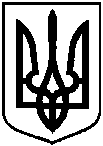 Про звернення до народних депутатів України від Сумської області та до НКРЕКП стосовно ситуації, що склалася у зв’язку з підвищенням ціни на газ для населення